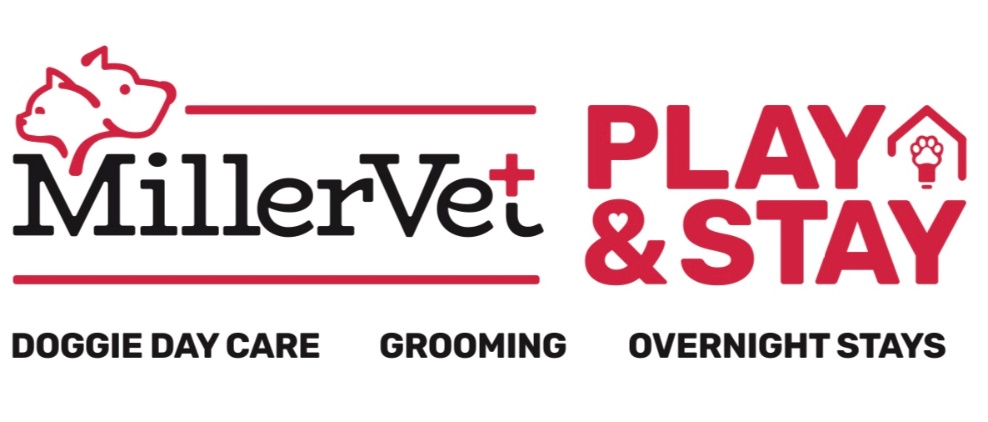 									(470) - 363 - 8578									2242 Roswell Road Marietta, Georgia 30062						Boarding FormBoarding FormBoarding FormBoarding FormBoarding FormBoarding FormPet’s Name:__________________________Pet’s Name:__________________________Pet’s Name:__________________________Boarding drop off date: _________________________Boarding pick up date: __________________________Check out time is 12:00 noon on WEEKDAYS. An additional charge will be added for late check-outs. Sunday hours are 5 to 6 p.m. only.Boarding pick up date: __________________________Check out time is 12:00 noon on WEEKDAYS. An additional charge will be added for late check-outs. Sunday hours are 5 to 6 p.m. only.By signing below, you are acknowledging that all information below is correct, and you agree to the waiver and release you previously signed.X_______________________________________________By signing below, you are acknowledging that all information below is correct, and you agree to the waiver and release you previously signed.X_______________________________________________By signing below, you are acknowledging that all information below is correct, and you agree to the waiver and release you previously signed.X_______________________________________________By signing below, you are acknowledging that all information below is correct, and you agree to the waiver and release you previously signed.X_______________________________________________By signing below, you are acknowledging that all information below is correct, and you agree to the waiver and release you previously signed.X_______________________________________________By signing below, you are acknowledging that all information below is correct, and you agree to the waiver and release you previously signed.X_______________________________________________Would you like any services while your pet stays with us during this stay?Would you like any services while your pet stays with us during this stay?Would you like any services while your pet stays with us during this stay?Would you like any services while your pet stays with us during this stay?Would you like any services while your pet stays with us during this stay?Would you like any services while your pet stays with us during this stay?Feeding(Please note there is an additional fee if we have to use our kennel food, this includes if you bring your own food, but it runs out before pick up)Feeding(Please note there is an additional fee if we have to use our kennel food, this includes if you bring your own food, but it runs out before pick up)Feeding(Please note there is an additional fee if we have to use our kennel food, this includes if you bring your own food, but it runs out before pick up)Feeding(Please note there is an additional fee if we have to use our kennel food, this includes if you bring your own food, but it runs out before pick up)Feeding(Please note there is an additional fee if we have to use our kennel food, this includes if you bring your own food, but it runs out before pick up)Feeding(Please note there is an additional fee if we have to use our kennel food, this includes if you bring your own food, but it runs out before pick up)Brought own food?  Yes  NoThere is a fee for using our kennel food. Fee ranges from $2-$6 per day depending how much we feed your pet. Brought own food?  Yes  NoThere is a fee for using our kennel food. Fee ranges from $2-$6 per day depending how much we feed your pet. How much per serving?How much per serving?How many times a day?How many times a day?*** Allergies? ***  Yes /  NoIf yes, please list: _____________________________________________________________________*** Allergies? ***  Yes /  NoIf yes, please list: _____________________________________________________________________*** Allergies? ***  Yes /  NoIf yes, please list: _____________________________________________________________________*** Allergies? ***  Yes /  NoIf yes, please list: _____________________________________________________________________*** Allergies? ***  Yes /  NoIf yes, please list: _____________________________________________________________________*** Allergies? ***  Yes /  NoIf yes, please list: _____________________________________________________________________Personal ItemsPersonal ItemsPersonal ItemsPersonal ItemsPersonal ItemsPersonal ItemsPlease list all personal items you will be leaving for boarding visit: ____________________________________________________________________________________________________________________________________Please list all personal items you will be leaving for boarding visit: ____________________________________________________________________________________________________________________________________Please list all personal items you will be leaving for boarding visit: ____________________________________________________________________________________________________________________________________Please list all personal items you will be leaving for boarding visit: ____________________________________________________________________________________________________________________________________Please list all personal items you will be leaving for boarding visit: ____________________________________________________________________________________________________________________________________Please list all personal items you will be leaving for boarding visit: ____________________________________________________________________________________________________________________________________Medication Information There is an additional charge for administering medications during your pets stay. Please ask our staff if you have any questions about this. Medication Information There is an additional charge for administering medications during your pets stay. Please ask our staff if you have any questions about this. Medication Information There is an additional charge for administering medications during your pets stay. Please ask our staff if you have any questions about this. Medication Information There is an additional charge for administering medications during your pets stay. Please ask our staff if you have any questions about this. Medication Information There is an additional charge for administering medications during your pets stay. Please ask our staff if you have any questions about this. Medication Information There is an additional charge for administering medications during your pets stay. Please ask our staff if you have any questions about this. MedicationHow many times a day?How many times a day?How many times a day?How many times a day?Time & Quantity (please include AM/PM)